Partnership Grants Midterm ReportThe Midterm Report should provide an overall view of what the partnership has accomplished by the midpoint of the award, and provide sufficient information to allow the Midterm Review Committee to assess the progress of activities undertaken during this time. It is both a description of the activities and accomplishments to date, and a forward-looking document that confirms and updates the plan of activities designed to ensure the achievement of the stated goals and objectives of the partnership.  It is expected that key members of the partnership will participate in the preparation of the report’s contents and endorse it prior to submission.Instructions: Provide information about your project for each of the seven evaluation criteria listed below. For each of the green text boxes below, provide the information requested while limiting your responses to 500 words.  If you choose to include any charts, tables, graphics, diagrams, images, etc., include these at the end of the document as an appendix. In total, keep the appendices to a maximum of twenty pages. Do not enter text in the blue text boxes. The midterm review committee will assess your progress (i.e., exceeds expectations; meets expectations; may not meet expectations, clarification required; does not meet expectations) and provide feedback in the blue text boxes. Progress SummaryProvide a plain-language summary of the results of your project to date. 1) Research and/or related activities are proceeding and evolving as planned or, if not, the partnership has overcome challenges and adjusted plans appropriately and effectively to keep the project on track. With respect to the project’s research and/or research-related activities, explain your accomplishments to date and the extent to which your project is meeting the measures of success as outlined in your application and/or Milestone Report.  If the expert panel and/or the adjudication committee at the Formal application stage raised concerns or made suggestions for improvement related to research activities, describe how this feedback has been addressed. If you have experienced challenges, describe them and how they have been addressed. If you have significantly adjusted your plans, explain and justify these changes. Finally, briefly outline your plans moving forward and describe how they will allow you to meet the goals and objectives of your project. 2) Knowledge mobilization activities are proceeding and evolving as planned or, if not, the partnership has overcome challenges and adjusted plans appropriately and effectively to keep the project on track. Refer to SSHRC’s Guidelines for Effective Knowledge Mobilization for examples of effective knowledge mobilization activities. Describe the knowledge mobilization activities and events that have been accomplished to date as a direct result of the Partnership Grant and the extent to which your project is meeting the measures of success as outlined in your application and/or Milestone Report.  If the expert panel and/or the adjudication committee at the Formal application stage raised concerns or made suggestions for improvement related to knowledge mobilization, describe how this feedback has been addressed. If you have experienced challenges, describe them and how they have been addressed. If you have adjusted your plans, explain and justify these changes. Finally, briefly outline your plans moving forward and describe how they will allow you to meet the goals and objectives of your project. You may wish to include, as an appendix, diagrams, charts or lists of publications that help to clarify your knowledge mobilization plans and that are tied to specific team members and objectives of the project.Has your project involved any of the following methods of knowledge mobilization? Select all that apply.x 	Academic dissemination (essentially, a one-way flow to other scholars in or near your field(s) of research)x 	Knowledge transfer (transferring knowledge to scholars in other fields of research)x 	Knowledge translation (writing or presenting research findings in more readable or useable forms e.g., writing for a wider or more diverse public)x	Knowledge exchange (exchanging or sharing knowledge with other disciplines or across sectors (two-way flow) e.g., workshop or conference)x	Knowledge brokering (facilitating the flow of knowledge between others)x	Knowledge synthesis (pulling together existing research in a useful form for other researchers or organizations)x	Co-production (building research teams or alliances that generate new knowledge based on an ongoing exchange of knowledge)x	Networking (organizing ongoing networks of scholars and/or other experts to mobilize knowledge)How many research products (including those under submission) have resulted directly from the Partnership Grant? You may append a list of publications tied to specific team members and objectives to help demonstrate the direct link to the project. How many research products do you anticipate resulting by the midterm point of the grant?List the number of knowledge mobilization events that occurred directly as a result of the grant.3) Training and mentoring commitments have been executed and projected as planned or, if not, the changes are well justified and appropriate. Refer to SSHRC’s Guidelines for Effective Research Training for examples of effective research training activities.With respect to the project’s training and mentoring activities, explain your accomplishments to date and the extent to which your project is meeting the measures of success as outlined in your application and/or Milestone Report.  If the expert panel and/or the adjudication committee at the Formal application stage raised concerns or made suggestions for improvement related to training and mentoring, describe how this feedback has been addressed. Describe progress made to date in the training and/or development of research or support staff. Explain the expected degree of participation of the research staff (students, specialists, individuals from partner organizations and others) to be expected by the end of the project. If you have experienced challenges, describe them and how they have been addressed. If you have adjusted your plans, explain and justify these changes. Briefly outline your plans moving forward and describe how they will allow you to meet the goals and objectives of your project. How many students, postdoctoral researchers and/or non-students, respectively, have participated in your project?Indicate, if applicable, the kinds of activities in which students and/or postdoctoral researchers, supported by the SSHRC grant, have been engaged as part of this initiative. Select all that apply.4) Governance and management structure is functional and appropriate Start this section by identifying any changes (i.e., additions, withdrawals or removals) in the project team and/or partner organizations from the start of the project and offer a brief justification for these changes. Briefly describe the management and governance approaches and structures of the partnership, including details about how the partnership is organized (e.g. working groups, clusters, teams, etc.). List the research and/or related activities or sub-projects associated with each grouping within the partnership, as appropriate. If the expert panel and/or the adjudication committee at the Formal application stage raised concerns or made suggestions for improvements related to governance, describe how this feedback has been addressed.Assess the effectiveness of these structures and approaches employed by the partnership (e.g., approaches to communication, decision-making, conflict resolution, etc.). Highlight the successes that have been facilitated by the project’s structure and identify challenges that have been encountered. If the structure has changed over the duration of the project, explain and justify these changes. 5) Partner organizations are engaged in the project. Assess the extent to which the partnership structures have facilitated partner engagement and describe how partner organizations are contributing to project activities. If the expert panel and/or the adjudication committee at the Formal application stage raised concerns or made suggestions for improvements related to partner engagement, describe how this feedback has been addressed. If partner engagement could be improved, provide a strategy or plan to further engage partners moving forward.  You may wish to include, as an appendix, diagrams or charts that help to clarify your governance and management structures. 6) The host institution and partner organizations are largely meeting their commitments, and the project is on track to secure the 35% cash and in-kind contribution requirement.This criterion will primarily be assessed based on the partner contribution workbook that is submitted to SSHRC each year. As this workbook is quite detailed, only describe partner and host contributions in high-level, general terms.  Identify the extent to which the commitments made in the Formal application have been met by the host institution, partner organizations and supporting organizations. Highlight any anticipated shortfalls or additional support and their impacts on project plans. If contributions are not on track to meet SSHRC’s 35% minimum requirement, describe any plans or actions being undertaken to obtain additional contributions.  If the expert panel and/or the adjudication committee at the Formal application stage raised concerns or made suggestions for improvement related to contributions, describe how this feedback has been addressed.7) Budget allocations are projected as initially planned or, if not, the changes are well justified and appropriate. Provide details on budget allocations in the first half of the project and explain any significant changes from the proposed budget in the original application. Also, provide a detailed budget justification for the remaining period of the project, highlighting any significant changes from the initial application and/or Milestone Report. Amounts should correspond with the tables below. If the expert panel and/or the adjudication committee at the Formal application stage raised concerns or made suggestions for improvements related to the budget, describe how this feedback has been addressed.7a) Actual Expenses in the first half of the project.Complete the budget table below for the first half of your project. The categories are based on the original application and this section should show how SSHRC funds were used in the first half of the grant. Any significant deviations may be justified in the text box above (e.g. changes in allocation of funds dedicated to students). 7b) Projected expenses for the remainder of the project.Complete the budget table below for the remaining years of your project (i.e. for 5 year projects complete years 4-5, for 6 year projects complete years 4-6, and for 7 year projects complete years 5-7). The categories are based on the original application and should account for the use of SSHRC funds for the remaining years of the project.  Appendix A: Media and publications. Appendix C: Revised Budget submitted in year 1. 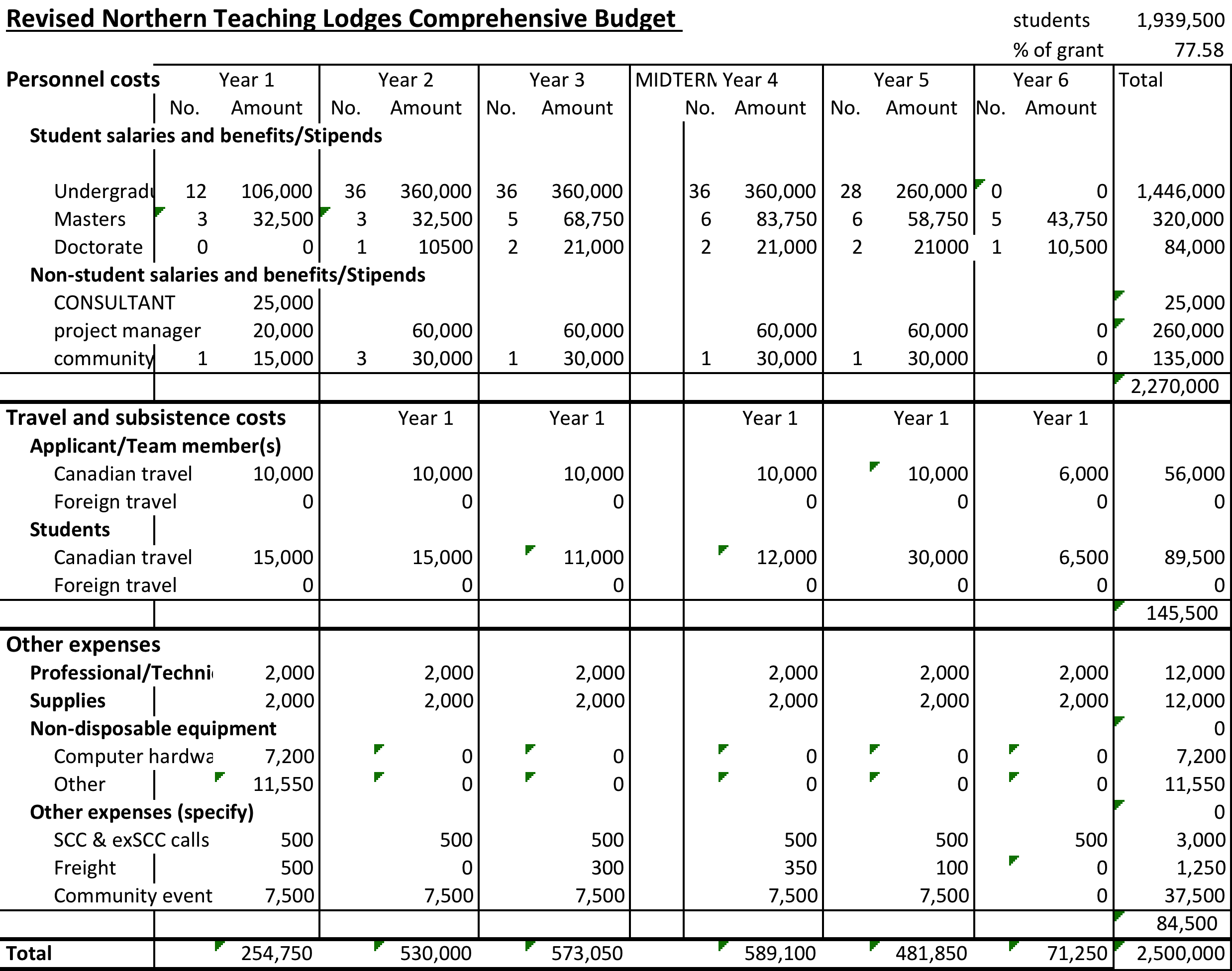 Appendix D: University of Manitoba’s Grants in aid of research statement of account with our explanation2018/2019Appendix E: Students salaries and benefits/stipends- Year 2Appendix F: Students salaries and benefits/stipends- Year 3Appendix G: Supplies and services Itemized for Year 2Appendix H: Supplies and services Itemized for Year 3File number: 	Host institution: 	Project director:	Project title: 	Project Response:Project Response:Midterm Review Committee Feedback:	Provide links to the project’s website and/or any social media:The knowledge mobilization activities are proceeding as planned with many social media and other mobilization activities occurring:1. Project’s Website- http://ecohealthcircle.com/ 2. Project’s social media webpage (Facebook)- https://www.facebook.com/MinoBimaadiziwinPartnership/ 3. We also have two very active groups in Facebook messenger to communicate and share updates with Homebuilder students, instructors, graduate students and band staff regularly in First Nation communities.        3.1. Wasagamack messenger group (https://www.facebook.com/messages/t/2501391969901122 ),         3.2. Garden Hill messenger group (https://www.facebook.com/messages/t/1542649585767262 ).4. Bi- monthly newsletter (http://ecohealthcircle.com/mino-bimaadiziwin-newsletters/)  5. YouTube channel (https://www.youtube.com/results?search_query=eco+health+learning+circle )6. Open source designs and curriculum will be available through the https://creativecommons.org/ once approved as diploma course.7. Canadian Centre for Policy Alternatives promotes our research through their website and media releases.8.Regular conference calls with partners occurred and now zoom meetings have occurred since COVID-19. 9. Bimonthly webinars are planned for the future and a number have occurred through the Rural Development Institute.10. Meetings with policy makers occurred regarding apprenticeship, ISC programs and CMHC.11.  Ten invited presentations at First Nation oriented conferences, which have included bringing First Nation partners and students, as well as 25+ conferences where Partnership people presented.Project Response:ProductsNumber DevelopedNumber PlannedPresentations3530Interviews (broadcast or text)610Peer-reviewed journal articles (open access)210Peer-reviewed journal articles (subscription based)12Edited journal issues02Books (including edited books)21Book chapters22Entries (dictionary and encyclopaedia)02Conference publications310Articles in popular media44Reports, briefs, and other forms of grey literature45Artistic performances04Other (specify: )10, 2, 134EventNumberNumber PlannedConference015Workshop65Summer institute21Media events (such as television/radio presentations)62Public debates01Other (specify: )610Midterm Review Committee Feedback:	Project Response:Student LevelNumber supported by SSHRC grantNumber supported by SSHRC grantNumber supported by host and/or partner contributionsNumber supported by host and/or partner contributionsStudent LevelCanadianForeignCanadianForeignUndergraduate students33Master's students762Doctoral students52Postdoctoral researchersCollege students57Other (e.g., technician, professional research associate)Total Number69853ActivitiesUnder-graduatestudentsMaster’s studentsDoctoral studentsPostdoctoral researchersCollege StudentsData collectionData entryData analysis and literature reviewCommunications (e.g., lecturing or presenting at conferences)MentoringNetworking and collaborationsOutreach activitiesParticipation in publicationsProject Design Report writing/editingTeaching (including pedagogy and/or educational training).Internships or other activities in the business, not-for profit or government sectorsActivities that provide international experienceOther (specify: )Midterm Review Committee Feedback:	Project Response:Midterm Review Committee Feedback:	Project Response:Midterm Review Committee Feedback:	Midterm Review Committee Feedback:	Project Response:Overall the actual budget matched the revised budget closely, within 16%, with $196,301 less spending than proposed. The budget is firmly on track. The budget shifts were overall very positive for funding student talent with more student spending in almost all major categories with: 8% more in student stipends at $ 940,051 (81%) spent versus $991,250 (73%) proposed; 154% more on student safety, book and other supplies, with $45,871 spent rather than $6,000 proposed; and 14% ($6,198) more in student Canadian travel. Conference funding was for students only. Student spending amounted to 89% of the grant, which is 11% higher than the 78% proposed. More spending across the board for all student-items occurred: student stipends were $ 940,051(81% of total grant spent) versus $991,250 (73%) proposed. Undergraduate student stipends increasing by 2% to account for 63% of the total grant versus 61% and spending on graduate students was 17% versus 12% proposed. Also, student safety, books and other supplies were 4% of the total budget versus 0.4% proposed. As well, student travel was 3.6% versus 3.0% proposed. The first year required additional time for ethical protocol approvals, as well as for finding the means to deliver community-led education with willing partners and sufficient funding to undertake First Nation community-led education in homebuilding with local materials and developing memorandums of understandings. Fortunately, in the first year Anokiiwin Training Institute co-wrote, with the SSHRC Partnership, an ISC’s post-secondary partnership grant to provide $700,000 funding for the two community-led carpentry programs that trained students on housing design, forestry, logging, sawmilling and construction. Underfunding occurred for: non-student salaries at -115% (-$175,469), non-disposable equipment at -136% (-$15,148) and other at -119% (-$8,596). The recommendation that a project manager be hired was taken but under-represented in budget due to applying university funding contribution. Also, the community coordinators hired were all students and so did not fall under non-student salaries.The remaining $1,338,501 will have 77% going to student stipends. The Partnership executive decided the budget should be revised for 7 years, rather than 6 years, due to the COVID-19 restrictions delaying programming and research. These restrictions caused the Indigenous Food Systems program to be cancelled in year 4, which had plans to start May 4, 2020 in Brokenhead. However, in year 4, 25 undergraduate First Nation students in remote communities are continuing in the Homebuilders education program until August 11th and will receive $150,000, with these students’ graduation delayed to August 2020 due to COVID-19 restrictions in April and May 2020, etc. The Indigenous food systems community-led education program in year 5 and 6 can hopefully proceed, allowing $200,000/year of undergraduate student stipends, focusing on Brokenhead First Nation and a University of Manitoba Indigenous agriculture diploma cohort as remote community-led programming is really risky without a vaccine in the new normal of COVID-19. The surveys, interviews, designs and modelling continue by Messenger, Survey Monkey, computer design and phone for master and doctoral students to follow the Homebuilders.Year 1 Year 1 Year 2 Year 3Total%1. Students salaries & stipendsUndergraduate$6,636$6,636$318,150$410,238$735,02463 Masters$6,721$6,721$16,145$107,562$130,42811 Doctorate$21,359$53,240$74,5996 Total for students$940,05181 2. Non-student salaries Consultant 0 0 00  00 Project manager$17,430$17,430$34,504$12,598$64,5316 Community$0$0$0$0$00 Total non-student salariesTotal non-student salariesTotal non-student salariesTotal non-student salaries$64,5316 3. Travel  costsParticipants – Canadian travelParticipants – Canadian travel$5,502$31,801$8,361$45,6644 Participants – Foreign travelParticipants – Foreign travel$0$0$0$00 Students – Canadian travelStudents – Canadian travel$733$12,240$34,226$47,1994 Students – Foreign travelStudents – Foreign travel$0$0$00 TOTALTOTAL$92,8638 4. Supplies and servicesProfessional/Technical servicesProfessional/Technical services$4,9990$631$5,6300 SuppliesSupplies$58$33,543$12,270$45,8714 TOTALTOTAL$51,50112 5. Non-disposable equipmentComputer hardwareComputer hardware$549$99$0$6480 Other Other $582$877$1,495$2,9540 TOTALTOTAL$3,6020 6. OtherCommunity events  & hospitalityCommunity events  & hospitality$1,096$237$7,296$8,6291 Other: Other: $321$3210 TOTALTOTAL$8,9501 Total (A)$44,307$469,275$647,916$1,161,499100 Budget categoriesBudget categoriesProjected ExpensesProjected ExpensesProjected ExpensesProjected ExpensesTOTAL%Budget categoriesBudget categoriesYear 4Year 5Year 6Year 7All yearsAll yearsStudents salaries and benefits/stipendsUndergraduate/college150,000200,000200,0000550,0000.41Students salaries and benefits/stipendsMasters101,50087,50087,50035,000311,5000.23Students salaries and benefits/stipendsDoctorate29,00053,50042,00042,000166,5000.12Students salaries and benefits/stipendsPostdoctoral000000.00Students salaries and benefits/stipendsTotal280,500341,000329,50077,0001,028,0000.77Non-student salaries Project Manager 45,00047,00049,00010,000151,0000.11And benefits/stipendsProject/Community coordinator21,00021,00021,000063,0000.05Travel and subsistence costsParticipants – Canadian travel34744,0008,000400019,4740.01Travel and subsistence costsParticipants – Foreign travel000000.00Travel and subsistence costsStudents – Canadian travel3,00010,00015,0002,00030,0000.02Travel and subsistence costsStudents – Foreign travel000000.00Other expensesProfessional/Technical services2,0002,0002,00020008,0000.01Other expensesSupplies2,0002,0002,00020278,0270.01Non-disposable equipmentComputer hardware2,0000002,0000.00Non-disposable equipmentOther000000.00Other expenses (specify)Community events & research 6,000 3,000 3,000 3,00015,0000.01TotalTotal387,974427,000426,50097,0271,338,5011.00Total for 7   yearsTotal for 7   years$2,500,000 ($1,161,499)$1,338,501 Midterm Review Committee Feedback:	Partnership Media and Publications1. Partnership Website http://ecohealthcircle.com/ 2. Partnership Facebook Page https://www.facebook.com/MinoBimaadiziwinPartnership/ 3. Bi-Monthly Newsletter (From January 2018 to March 2020) http://ecohealthcircle.com/mino-bimaadiziwin-newsletters/ 4. Partnership YouTube Channelhttps://www.youtube.com/results?search_query=eco+health+learning+circle 5. Videos developed Thapa, K., Thompson, S. & Suzuki, K. (2020). Wisdom of Elder Victor Harper. Retrieved from https://www.youtube.com/watch?v=EU5XLq_w14U&feature=youtu.beSuzuki, K. & Thompson, S. (2019). Mino Bimaadiziwin Partnership: Building youth, building capacity. Retrieved from  https://youtu.be/RFoud5l-Thc Brokenhead Ojibway Nation. (2019). Baaskaandibewiziibiing: Youth and Elders Tell Their History Project. Retrieved from https://youtu.be/k1MXq_giqbY  Brokenhead Ojibway Nation. (2019).  Keeping the Tradition: Fishing, Trapping and Hunting. Retrieved from https://youtu.be/ubm5PE8YeYw . Brokenhead Ojibway Nation. (2019). Long Journey: Life Stories with Eunice and Kenny. Retrieved from https://www.youtube.com/watch?v=cFZDFB12FgE Brokenhead Ojibway Nation. (2019). The Story of Our Name: Baaskaandibewiziibiing. Retrieved from https://youtu.be/CaedqkvjERw  Thompson, S., Suzuki, K., Sumner, J. and Little Saskatchewan First Nation (producers). Returning Home: 4 Vignettes with Little Saskatchewan First Nation and Students. We are coming Home.(https://youtu.be/ZPL3PxmlfzQ) 8 years displaced.  (https://youtu.be/yQF8GtQAPVQ), Youth Role models combat crystal meth (https://youtu.be/tPd-xFgLkY0), Back to the School  https:/youtube.com/Pd-xFgLkY0) Wilson, A. (2018). One House Many Nations: Hacking Colonial Systems of Dominance. Retrieved from https://www.youtube.com/watch?v=opybdEQ5QiYThompson, S. & Suzuki, K (2019). Boreal Homebuilders Program. Retrieved from https://youtu.be/nW84gdC6-lk Pritty, P., Suzuki, K. & Thompson, S. (2018). Our Home Our Native Land. Retrieved from https://www.youtube.com/watch?v=6Sv4X1WkilA&app Harper, V., Suzuki, K. & Thompson, S. (2018). Wasagamack First Nation: Our Ancestral Land and Culture. Retrieved from https://www.youtube.com/watch?v=i4p9dpuBT4A Suzuki, K. & Thompson, S. (2017). Visions for the Land: Garden Hill First Nation. Retrieved from https://www.youtube.com/watch?v=D1UFd3fMb80 Suzuki, K. & Thompson, S. (2017). High School - Then What? Education in Wasagamack First Nation. https://www.youtube.com/watch?v=SC0NswCF4BE  Thompson, S. (2020,). Exploring Health and Housing in Remote First Nation Communities- Garden Hill and Wasagamack FN. Retrieved from https://www.youtube.com/watch?v=aSL8VYwcCyI6. Media reports (Newspaper/Radio/Television) Meloney, N.  (2020). Measures to stop spread of COVID-19 in First Nations limited by lack of infrastructure: report. CBC News. Retrieved from https://www.cbc.ca/news/indigenous/covid-19-manitoba-first-nations-risk-let-them-eat-cake-1.5578448.Stackelberg, M. V. (2019). Homes on remote First Nations are mouldy before they're even built, experts say. CBC News. Retrieved from https://www.cbc.ca/news/canada/manitoba/first-nations-housing-mould-1.5074196Elash, A. & Walker, C. (2019). This First Nation produces clean water. So why are so many residents afraid to drink it? CBC News. Retrieved from https://www.cbc.ca/news/indigenous/garden-hill-first-nations-drinking-water-1.4907864New training program aims to tackle housing crisis in northern First Nations. (2018). CBC News. Retrieved from https://www.cbc.ca/news/canada/manitoba/first-nations-housing-program-1.4855478Thompson, S. and others. Mino Bimaadiziwin Homebuilder program updates, Wasagamack Radio and Television Channel. 2017-2019. Thompson, S. and others. Mino Bimaadiziwin Homebuilder program updates, Garden Hill Radio and Television Channel. 2017-2019.7. Peer-reviewed Publications (published peer-reviewed journal, book chapters, reports)Thompson, S., M. Bonnycastle & S. Hill. (2020). COVID-19, First Nations and Poor Housing: “Wash hands frequently” and “Self-isolate” akin to “let them eat cake” in First Nations with Overcrowded Homes lacking Piped Water. CCPA: Winnipeg. ISBN: 978-1-77125-505-9. Retrieved from: https://www.policyalternatives.ca/publications/reports/covid-19-first-nations-and-poor-housingBonnycastle, M., Thompson, S. & S. Hill. (2020). FAST FACTS: COVID-19, First Nations and Poor Housing. CCPA: Winnipeg.  Retrieved from: https://www.policyalternatives.ca/publications/commentary/fast-facts-%E2%80%9Cwash-hands-frequently%E2%80%9D-and-%E2%80%9Cself-isolate%E2%80%9D-akin-%E2%80%9Clet-them-eatThompson, S. & Pritty, P. (2020). Eco-carnivores and sustainable food security in remote Indigenous communities: The foodshed of Garden Hill First Nation case study. In Katz-Rosene, R. and Sarah Martin (Eds.), Green Meat: Sustaining Eaters, Animals, and the Planet. Montreal: McGill-Queen's University Press.Thompson, S. & Pritty, P. (2020). Damming Food Sovereignty of Indigenous Peoples: A Case study of Food Security at O-Pipon-Na-Piwin Cree Nation. In Settee and Shuklah (Eds.), Indigenous Food Systems: Concepts, Cases, and Conversations. Toronto: Canadian Scholars Press.Thompson, S., Pritty, P., & Thapa, K. (2020). Eco-Carnivorism in Garden Hill First Nation. Green Meat? : Sustaining Eaters Animals and the Planet, 107. McGill-Queen's Press-MQUP.Thompson, S., Thapa, K. &Whiteway, N. (2019). Sacred Harvest, Sacred Place: Mapping harvesting sites in Wasagamack First Nation. Journal of Agriculture, Food Systems, and Community Development, 9 (1), 1-29. Retrieved from https://www.foodsystemsjournal.org/index.php/fsj/article/view/764Mallory-Hill, S., Coar, L., Bonnycastle, M., Harper, E., Harper, I., Monais, E. & Wilson, A. (2019). Boreal Builders: Exploring Sustainable Housing Design in Remote First Nation Communities through Participatory Planning and Training. Sustainable Urban Environments: Research, Design and Planning for the Next 50 Years.Oyegunle, A. & Thompson, S. (2018). Wasting Indigenous Communities: A Case Study with Garden Hill and Wasagamack First Nations in Northern Manitoba, Canada. The Journal of Solid Waste Technology and Management. 44 (3), 232-247.Herrmann, T.M., Loring, P.A., Fleming, T., Thompson, S., Lamalice A., Macé, M., Coxam, Laurendeau, G., Blangy, S., (accepted.) Community-Led Initiatives as Innovative Responses: Shaping the Future of Food Security and Food Sovereignty in Canada. In: Hossain K, Nilsson LM, Herrmann TM. (Eds.) (in prep.). Food Security in the High North: Contemporary Challenges across the Circumpolar Region. Routledge.Michnik, K., Thompson, S. & Beardy, B. (in prep.). On our Path to Indigenous Food Sovereignty: Indigenous Food Education for First Nations Young Adults. Journal of Canadian Food Studies. Thompson, S., Bonnycastle, M. and Hill, S. (in prep.) Northern Manitoba in Triple Jeopardy from COVID-19. In: Levasseur, K. & Rounce, A. (Eds). Manitoba in Lockdown: Public policy responses during COVID-19. Winnipeg: The University of Manitoba Press.8. Books1. Thompson, S., Harper, V. and Whiteway, N. (2020). Keeping our Land the Way the Creator Taught Us: Wasagamack. Winnipeg: Manitoba First Nations Education Resource Centre.2. Thompson, S., Harper, V. and Whiteway, N. (accepted with revisions). Stories, Maps and Community Development for Mino Bimaadiziwin of the Anishiniwuk. Winnipeg: Aboriginal Issues Press.9. Student ThesesSelanese, Catrina (2020). Home Interiors and Furnishings in Remote Northern First Nation Communities: Exploring Sustainable and Culturally Appropriate Solutions through the Boreal  Builders: Interior Designs for Wasagamack. Master Practicum for Department of Interior Design. University of Manitoba.Hasan, T. (2020). Building on Indigenous capacity: opportunities for self-determination through post-secondary education in Wasagamack First Nation. Master Thesis. University of Manitoba. Retrieved from http://hdl.handle.net/1993/34507Stormhunter, T. (Trea) (2019). Resource Extraction and First Nation Communities in Canada.  Sydney: Cape Breton University.Wojtuszewska, V. (2019). On the Importance of Language: Reclaiming Indigenous Place Names at Wasagamack First Nation, Manitoba, Canada. Master Thesis. University of Manitoba. Retrieved from http://hdl.handle.net/1993/33841 Goulet, E. (2019). Listening to the Voices and Stories of Northern Manitoba Aboriginal Survivors of Spousal Violence: A Case Study of the Pimicikamak Cree Nation in Cross Lake, Northern Manitoba. Master thesis. Brandon University. Retrieved from http://ecohealthcircle.com/wp-content/uploads/2019/04/Complete-Thesis_EG_APPROVED_WR_Final_Apr-7-2019.pdfMichnik, K. (2018). Reclamation, participation and self-determination: Land-based learning and community gardening and farming in Garden Hill First Nation. Master Thesis. University of Manitoba. Retrieved from http://hdl.handle.net/1993/33632 Hoque, A. M. R. (2018). Waakia’ligan: Community Voices on Housing at Garden Hill First Nation, Manitoba. Master Thesis. University of Manitoba. Retrieved from http://hdl.handle.net/1993/33692Thapa, K. (2018). Indigenous land rights and Indigenous land use planning: Exploring the relevance and significance to Wasagamack First Nation, northern Manitoba, Canada. Master Thesis. University of Manitoba. Retrieved from http://hdl.handle.net/1993/33359Okorosobo, T. (2017). Building livelihood and food security through social enterprise: a case study of Garden Hill First Nation community in Manitoba, Canada. Master Thesis. University of Manitoba. Retrieved from http://hdl.handle.net/1993/32579 Appendix B: Inkind and Cash ContributionsAppendix B: Inkind and Cash ContributionsOrg typeOrganization nameYear 1Year 1Year 2Year 2Year 3Year 3Org typeOrganization nameCashInkindCashInkindCashInkindHost institutionUniversity of Manitoba$70,000$28,000$14,634$11,120$103,446$0First Nation Organization Anokiiwin Training Institute $5,000$4,250$4,250First Nation Organization IndigenousDevelopment Support Services $22,000$184,676$20,000University Brandon University $0$6,217$11,475$1,722University Lakehead University $0$4,500$13,678Private Business Comheart$5,000$5,000First Nation Organization Wasagamack First Nation $250,000$330,000$320,000First Nation Organization Brokenhead First Nation$22,500First Nation Organization Garden Hill First Nation $90,000$70,000$70,000First Nation Organization Island Lake Tribal Council (ILTC)$25,000$36,000$4,000First Nation Organization Wasagamack Heath Authority$12,000University University of Winnipeg$800$8,350$7,589$5,071$380$5,071First Nation Organization Four Arrow Regional Health Authority (FARHA)$20,000$5,000Private Business Sundial Performance Buildings$10,000$240,000University University College of the North$4,971First Nation Organization Aki Energy$10,000First Nation Organization Kistiganwacheeng Employment and Training $150,000Other OrganizationEndow Manitoba, Winnipeg Foundation$45,000$4,000Other contributor 5TOTALSTOTALS$80,800$858,321$249,116$492,916$150,548$428,999Family Name, Given Name and Initial(s) of Grantee: Thompson, ShirleyFamily Name, Given Name and Initial(s) of Grantee: Thompson, ShirleyCouncil/Personal Identification No.(CID/PIN) 65461Council/Personal Identification No.(CID/PIN) 65461Council/Personal Identification No.(CID/PIN) 65461Date2019-05-04Date2019-05-04Date2019-05-04Year Ending 2019-03-31InstitutionInstitutionInstitutionInstitutionInstitutionUniversity Account No.University Account No.University Account No.Grant No. 895-2017-1014FUNDS AVAILABLE FOR CURRENT YEARFUNDS AVAILABLE FOR CURRENT YEARFUNDS AVAILABLE FOR CURRENT YEARFUNDS AVAILABLE FOR CURRENT YEARFUNDS AVAILABLE FOR CURRENT YEARFUNDS AVAILABLE FOR CURRENT YEARFUNDS AVAILABLE FOR CURRENT YEARFUNDS AVAILABLE FOR CURRENT YEARFUNDS AVAILABLE FOR CURRENT YEARBalance of grant at close of previous yearBalance of grant at close of previous yearBalance of grant at close of previous yearBalance of grant at close of previous year$464,539.80 $464,539.80 $464,539.80 $464,539.80 $464,539.80 Current year grantCurrent year grantCurrent year grantCurrent year grant$500,000.00$500,000.00$500,000.00$500,000.00$500,000.00Federal Granting Agency authorized transferFederal Granting Agency authorized transferFederal Granting Agency authorized transferFederal Granting Agency authorized transferTotal funds available for current year	ATotal funds available for current year	ATotal funds available for current year	ATotal funds available for current year	A$965,439.88$965,439.88$965,439.88$965,439.88$965,439.88EXPENDITURES INCURRED FOR CURRENT YEAREXPENDITURES INCURRED FOR CURRENT YEAREXPENDITURES INCURRED FOR CURRENT YEAREXPENDITURES INCURRED FOR CURRENT YEAR                   Canadian and1)	Salaries to students                   Canadian and1)	Salaries to students                   Canadian and1)	Salaries to studentsTotalRevised Revised Remarks Remarks Remarks a)	Bachelor’s$128,026.64$0$128,026.64$318,150$318,1501. $128,026.64 paid to undergraduate students as stipend labeled as Scholarship Bachelor Canadian (this one labeled correctly) in the University of Manitoba ‘s Financial statement.2. 144, 400 paid to same undergraduate students by cheque before their direct deposit set up (it was badly labeled under the category Honorarium in Materials, supplies and other expenditures of this statement).3.See detail breakdown in Appendix -D1. $128,026.64 paid to undergraduate students as stipend labeled as Scholarship Bachelor Canadian (this one labeled correctly) in the University of Manitoba ‘s Financial statement.2. 144, 400 paid to same undergraduate students by cheque before their direct deposit set up (it was badly labeled under the category Honorarium in Materials, supplies and other expenditures of this statement).3.See detail breakdown in Appendix -D1. $128,026.64 paid to undergraduate students as stipend labeled as Scholarship Bachelor Canadian (this one labeled correctly) in the University of Manitoba ‘s Financial statement.2. 144, 400 paid to same undergraduate students by cheque before their direct deposit set up (it was badly labeled under the category Honorarium in Materials, supplies and other expenditures of this statement).3.See detail breakdown in Appendix -Db)	Master’s$15,656.47$487.82$16,144.29nonenonec)	Doctorate$19,848.25$15,11.13$21,359.38nonenone2)	Salaries to non-students 2)	Salaries to non-students 2)	Salaries to non-students b)	Other	 	                                b)	Other	 	                                b)	Other	 	                                 $48,776.53$558$5581. Payment to the Collaborator -Undergrad Students stipend at Brandon University and UWinnipeg. 2. Project Manager’s salary $34,5041. Payment to the Collaborator -Undergrad Students stipend at Brandon University and UWinnipeg. 2. Project Manager’s salary $34,5041. Payment to the Collaborator -Undergrad Students stipend at Brandon University and UWinnipeg. 2. Project Manager’s salary $34,5044) Professional and technical services/contracts4) Professional and technical services/contracts4) Professional and technical services/contracts$6,636.56 $0 $0Stipend for First Nation undergraduate student  from Island Lake to go to University of Saskatchewan for a specialized land use/house-planning student and intern program, was moved from Professional and technical services/contracts to Students stipend (documentation in bill).Stipend for First Nation undergraduate student  from Island Lake to go to University of Saskatchewan for a specialized land use/house-planning student and intern program, was moved from Professional and technical services/contracts to Students stipend (documentation in bill).Stipend for First Nation undergraduate student  from Island Lake to go to University of Saskatchewan for a specialized land use/house-planning student and intern program, was moved from Professional and technical services/contracts to Students stipend (documentation in bill).6)	Materials, supplies and other expenditures6)	Materials, supplies and other expenditures6)	Materials, supplies and other expenditures$179,805.88$33,543$33,5431. $144,000 in Students Stipend before direct deposit for students in remote communities without bank access has to fall under Honorarium category, which falls under Materials, Supplies and Services under the U of M’s statement. Notes were made each time that the purpose was stipend not honorarium due to students not having bank accounts. 2. $1862.88 was billed from Island Lake Tribal Council (ILTC) for Noah McKay’s university undergraduate stipend- and so moved to Undergraduate student stipend. 3.Due to lack of safety and clothing stores in the community, as well as the economic poverty, the students received sub-40 below clothing for safety for conducting research training outdoors as well as safety equipment when operating chainsaws, which were approved by SSHRC as acceptable student expenditures.See detail breakdown in Appendix E1. $144,000 in Students Stipend before direct deposit for students in remote communities without bank access has to fall under Honorarium category, which falls under Materials, Supplies and Services under the U of M’s statement. Notes were made each time that the purpose was stipend not honorarium due to students not having bank accounts. 2. $1862.88 was billed from Island Lake Tribal Council (ILTC) for Noah McKay’s university undergraduate stipend- and so moved to Undergraduate student stipend. 3.Due to lack of safety and clothing stores in the community, as well as the economic poverty, the students received sub-40 below clothing for safety for conducting research training outdoors as well as safety equipment when operating chainsaws, which were approved by SSHRC as acceptable student expenditures.See detail breakdown in Appendix E1. $144,000 in Students Stipend before direct deposit for students in remote communities without bank access has to fall under Honorarium category, which falls under Materials, Supplies and Services under the U of M’s statement. Notes were made each time that the purpose was stipend not honorarium due to students not having bank accounts. 2. $1862.88 was billed from Island Lake Tribal Council (ILTC) for Noah McKay’s university undergraduate stipend- and so moved to Undergraduate student stipend. 3.Due to lack of safety and clothing stores in the community, as well as the economic poverty, the students received sub-40 below clothing for safety for conducting research training outdoors as well as safety equipment when operating chainsaws, which were approved by SSHRC as acceptable student expenditures.See detail breakdown in Appendix E8)	Travel8)	Travel8)	Travel$44,625.92$44,041$44,041$584 included in supplies and other expenditures.$584 included in supplies and other expenditures.$584 included in supplies and other expenditures.12. Non-student salaries and benefits/stipends13. Non-disposable equipment12. Non-student salaries and benefits/stipends13. Non-disposable equipment12. Non-student salaries and benefits/stipends13. Non-disposable equipment$445,375.20$34,504$976$34,504$976Project coordinators salary. Memory card for video documentation and research ($99), General equipment under 2500- parts for project truck ($493) and sawmill ($384). Project coordinators salary. Memory card for video documentation and research ($99), General equipment under 2500- parts for project truck ($493) and sawmill ($384). Project coordinators salary. Memory card for video documentation and research ($99), General equipment under 2500- parts for project truck ($493) and sawmill ($384). Total expenditures incurred for current yearTotal expenditures incurred for current yearTotal expenditures incurred for current year$445,375.20$469,275$469,275The $23,899.80 difference between University of Manitoba’s Financial Administrative Support Tool (FAST) Reporting and University of Manitoba's Annual Grants in Aid of Research Statement of Account. The difference is that the money was missing from our account to transfer to Dr. Shukla at UWinnipeg and Dr. Harms at Brandon U but were not accessed.The $23,899.80 difference between University of Manitoba’s Financial Administrative Support Tool (FAST) Reporting and University of Manitoba's Annual Grants in Aid of Research Statement of Account. The difference is that the money was missing from our account to transfer to Dr. Shukla at UWinnipeg and Dr. Harms at Brandon U but were not accessed.The $23,899.80 difference between University of Manitoba’s Financial Administrative Support Tool (FAST) Reporting and University of Manitoba's Annual Grants in Aid of Research Statement of Account. The difference is that the money was missing from our account to transfer to Dr. Shukla at UWinnipeg and Dr. Harms at Brandon U but were not accessed.Balance (A-B)Balance (A-B)Balance (A-B)$520,064.68$496,164.88$496,164.88UNSPENT BALANCEUNSPENT BALANCEUNSPENT BALANCEUNSPENT BALANCEUNSPENT BALANCEUNSPENT BALANCEUNSPENT BALANCEUNSPENT BALANCEUNSPENT BALANCEOutstanding commitments at close of yearOutstanding commitments at close of yearOutstanding commitments at close of yearOutstanding commitments at close of year$862.741. Students salaries and benefits/stipends- Year 21. Students salaries and benefits/stipends- Year 21. Students salaries and benefits/stipends- Year 21. Students salaries and benefits/stipends- Year 21. Students salaries and benefits/stipends- Year 21. Students salaries and benefits/stipends- Year 2Undergraduate mislabelling as$Masters$Doctorate$ Bachelor/College Scholarship Canada $128,262Masters Canadian-Student 1$5,048Doctorate Canadian- Student 1$9,416Stipend paid to FN students by cheque before their direct deposit set up (under the category Honorarium in Materials, supplies and other expenditures) $144,400Masters Canadian-Student 2$4,358Doctorate Canadian- Student 2$10,432Payment to the Collaborator -Undergrad Student at Brandon University and UofW $24,400Masters Canadian-Student 3$2,500Doctorate Foreign- Student 1$1,511FT Undergrad Student Support (FT FN students who worked in data collection for survey) $9,945Masters Canadian-Student 4$3,750Island Lake Tribal Council (ILTC)- funding for a FN student to go to USask$11,143Masters Foreign-Student 1$488Total$318,150$16,144$21,359Total Paid to all students$355,6541. Students salaries and benefits/stipends- Year 31. Students salaries and benefits/stipends- Year 31. Students salaries and benefits/stipends- Year 31. Students salaries and benefits/stipends- Year 31. Students salaries and benefits/stipends- Year 31. Students salaries and benefits/stipends- Year 3Undergraduate mislabelling as$Masters$Doctorate$ Bachelor/College Scholarship Canada $387,173Masters Canadian-Student 1$5,683Doctorate Canadian- Student 1$8,481Scholarship Bachelor Canada (stipend for Linden Comber, a FN students, who SIN number starts with 9 instead of 6- system put him under foreign category) $8,065Masters Canadian-Student 2$4,857Doctorate Canadian- Student 2$12,047Payment to the Collaborator -Undergrad Student at UofW $15,000Masters Canadian-Student 3$3,353Doctorate Canadian- Student 3$15,225Masters Canadian-Student 4$8,303Doctorate Canadian- Student 4$13,306Masters Canadian-Student 5$13,798Doctorate Foreign- Student 1$3,393Masters Foreign-Student 1$4,618Doctorate Foreign- Student 2$789Masters Foreign-Student 2$9,000Masters Foreign-Student 3$16,877Masters Foreign-Student 4$1,073Masters Foreign-Student 5$10,000Payment to Collaborator - Masters Student at  Lakehead University $30,000Total$410,238$107,562$53,240Total Paid to students$571,040Supplies and services Items for Year 2Supplies and services Items for Year 2Supplies and services Items for Year 2Category$RemarksStudent Workshop Fees$8,626Workshop fee for 6 day program with Arbor Canada to train 3 train-the-trainers – who were FN students in adult educationStudent Safety Supplies$15,859Students safety supplies & Winter clothingBooks student supplies$1,223Reference book material for community education and researchCommunication for student$883Cell phone rental for community organizer/studentFood for students$1,763Food supplies for students during workshops/ programingElder Honorarium$1,600Elder Honorariums  (Ivan Harper $1000), home design workshop (Nora Whiteway $400, Ivan Harper $200)Printing, Copying, Stationary, Other materials (chainsaw blade), parcels, postals and supply$3,589Disposable materials for use of the program Supplies and services, Year 3Supplies and services, Year 3Supplies and services, Year 3Supplies and services, Year 3Category$RemarksRemarksProfessional/Technical services$631KNH Sawatzky & Associates for Engineering stamping housing design working with studentKNH Sawatzky & Associates for Engineering stamping housing design working with studentStudent Safety Supplies$1,126Phase 2 recruit: students safety & winter clothingPhase 2 recruit: students safety & winter clothingProgramming and cultural supplies$2,624Paid to Lakefish Net for fishing net for food programingPaid to Lakefish Net for fishing net for food programingCell phone rental$1,495Cell phone rental for community organizer/student in Island LakeCell phone rental for community organizer/student in Island LakeSafety courses1,062Online safety training for new students Online safety training for new students Travel (COVID-19 incurred expenses)$1,140per diems given to remote Homebuilder First Nation Student to pay expenses and mileage while self-isolating in Winnipeg after AFN conference in Toronto. per diems given to remote Homebuilder First Nation Student to pay expenses and mileage while self-isolating in Winnipeg after AFN conference in Toronto. Other service$703Partnership website hosting ($496.21)  Farmers Edge for Soil testing ($207.16)Partnership website hosting ($496.21)  Farmers Edge for Soil testing ($207.16)Food for students$1,170Food supplies for students while they are in the community to support the programingFood supplies for students while they are in the community to support the programingStudent Workshops$606Student fees/expenses to attend workshops Student fees/expenses to attend workshops Printing, Copying, Stationary, Books, parcels, postal, tobacco $2,344Total$12,901